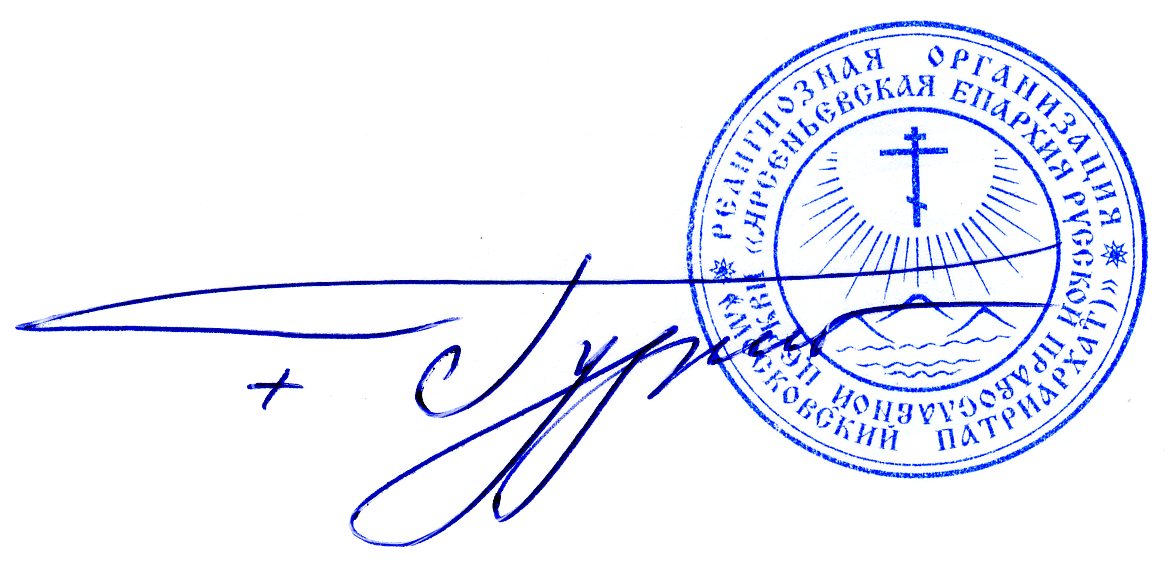 УТВЕРЖДАЮ:		                                             Епархиальный архиерей                                                                                                              ________________                                                                                      епископ Арсеньевский и Дальнегорский                                                                                                                                                                                      20 февраля 2023 г.	                   ПОЛОЖЕНИЕО КОНКУРСЕ ДЕТСКОГО ТВОРЧЕСТВА  АРСЕНЬЕВСКОЙ ЕПАРХИИ РУССКОЙ ПРАВОСЛАВНОЙ ЦЕРКВИ«ПАСХА КРАСНАЯ -2023»Общие положения КонкурсаНастоящее Положение определяет условия и порядок проведения епархиального конкурса детского творчества «Пасха Красная – 2023» (далее – Конкурс)Учредителем и организатором конкурса «Пасха Красная» является Арсеньевская епархия Русской Православной Церкви при информационной поддержке Администраций городских и муниципальных округов: Арсеньевского, Дальнегорского, Анучинского, Кавалеровского, Ольгинского, Тернейского, Чугуевского и Яковлевского.Цели и задачи КонкурсаЦель Конкурса – содействие формированию у детей духовно-нравственных, культурно-исторических и патриотических ценностей.Конкурс направленна духовное просвещение, нравственное и патриотическое воспитание подрастающего поколения;приобщение молодежи к православной культуре и мировой культуре в целом;выявление и раскрытие молодых талантов;создание среды для творческого общения детей и юношества.Порядок и условия проведения конкурса.В 2023 году участники представляют на Конкурс работы, представляющие художественные иллюстрации в форме ПАСХАЛЬНОЙ ОТКРЫТКИ С ПОЗДРАВЛЕНИЕМ РОССИЙСКИХ ВОИНОВ СО СВЕТЛЫМ ХРИСТОВЫМ ВОСКРЕСЕНИЕМ. Работы должны отражать символику православного праздника Пасхи и традиций её празднования. Работы должны быть выполнены в русских национальных традициях, а не западных (таких как, к примеру, изображения кроликов). Все открытки будут направлены в зону СВО к 16 апреля 2023 года.3.2. Все права на работы, присланные на Конкурс, принадлежат Отделу религиозного образования и катехизации Арсеньевской Епархии Русской Православной Церкви.3.3. В Конкурсе могут принимать участие учащиеся общеобразовательных (средних), средне-специальных учебных заведений, учреждений дополнительного образования, воспитанники воскресных школ, а также дошкольных и других детских учреждений, находящихся на территории Арсеньевской епархии.3.4. Конкурс изобразительного искусства проводится в трех возрастных категориях:первая группа - дети 6-8 лет (работы участников младше 6 лет на конкурс не принимаются)вторая группа - дети 9-12 леттретья группа - дети 13-17 лет3.5. Работы не рецензируются и не возвращаются. 3.6. Конкурс проводится с 01 марта по 05 апреля на канонической территории Арсеньевской епархии (после 05 апреля работы приниматься не будут).3.7. Все работы направляются в оргкомитет Конкурса по адресу: 692331, г. Арсеньев, ул. Социалистическая, 115, Епархиальное управление, Оргкомитет.Требования к конкурсным работам4.1. Открытки, присылаемые на Конкурс, должны соответствовать следующим требованиям:работы выполняются в графической (карандаш) или живописной (акварель, гуашь, пастель, масло, тушь) технике;размер открытки – лист формата А4, сложенный пополам;на внутреннем развороте должно быть написано поздравление российскому воину с праздником Светлого Христова Воскресения;работы не оформляются паспарту или рамами;к оборотной стороне работы обязательно прикалывается (не приклеивается!) этикетка с указанием следующих данных: название рисунка, фамилия, имя, отчество, возраст автора, код и название населенного пункта, Ф.И.О. и контактный телефон родителей или официальных представителей автора, а также ФИО педагога, контакты, полное наименование учебного заведения, его адрес (Приложение № 1);работа должна быть выполнена в том году, в котором проводится Конкурс;от одного автора предоставляется не более 1-ой работы.Конкурсная работа должна быть авторской, то есть её замысел, разработка и выполнение должны принадлежать участнику Конкурса и исключать плагиат. Текст поздравления для младшей возрастной группы позволяется выполнить с помощью взрослых.4.2. Каждая работа должна сопровождаться Согласием родителей (родителя) или заменяющего его лица (официального представителя) о передаче прав на использование работы Отделу религиозного образования и катехизации Арсеньевской Епархии Русской Православной Церкви (Приложение № 2).4.3. Работы, не соответствующие указанным требованиям, на Конкурс не принимаются.5.   Подведение итогов Конкурса Для оценки работ и определения победителей формируется жюри Конкурса под председательством правящего архиерея – Преосвященнейшего Гурия, епископа Арсеньевского и Дальнегорского.Итоги Конкурса решением жюри вносятся в протокол и утверждаются правящим архиереем Арсеньевской епархии.Все открытки будут направлены в зону СВО к 16 апреля 2023 года.6.   Информационное обеспечение7.1. Положение о Конкурсе и итоги размещаются на сайтах:    http://arseniev-eparhia.ru/ - Официальный сайт Арсеньевской епархииwww.arsoroik.ru – Отдел образования и катехизации Арсеньевской епархии РПЦсайты муниципальных образованийНаграждение победителей8.1. Победители Конкурса награждаются грамотами и памятными подарками.8.2. Педагоги, подготовившие победителей Конкурса, поощряются благодарностями.8.3. Остальные участники награждаются грамотами.Приложение № 1ОБРАЗЕЦ ЗАПОЛНЕНИЯ КОНТАКТНОЙ ИНФОРМАЦИИПриложение № 2ОБРАЗЕЦ ОФОРМЛЕНИЯ СОГЛАСИЯЯ, Захарова Мария Алексеевна, даю согласие на использование творческой работы«Кафедральный собор»моего сына Захарова Сергея Владимировича 2012 г.р.Отделу религиозного образования и катехизации Арсеньевской епархии Русской Православной Церкви.Дата 14.03.2021 г.			Подпись _____________ /________________/										(расшифровка, Ф.И.О.)Название работы«Кафедральный собор»Ф.И.О. автораЗахаров Сергей ВладимировичВозраст11 летФ.И.О. преподавателя, контактный телефонПетрова Ирина Викторовна: 8-914-582-33-15Ф.И.О. родителей, контактный телефонЗахарова Мария Алексеевна: 8-914-902-09-14Домашний адрес автора692330, г. Арсеньев, ул. Таежная, д. 2Полное название и адрес образовательного учреждения692331, Приморский край, г. Арсеньев, ул. 25 лет Арсеньеву, 17 Муниципальное общеобразовательное бюджетное учреждение "Средняя общеобразовательная школа №4" г. Арсеньева Приморского края